Outreach ReportThird Friday in GalionJune 16, 2021Division: Environmental HealthMosquito Control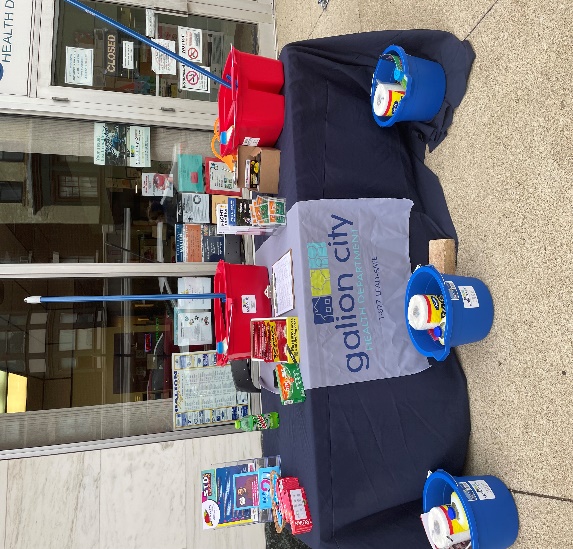 Participating Staff:Andrea Barnes, R.S. Director of Environmental HealthOlivia Roston, Business OfficerJenny Jordan, CMAAnticipated Outcome:  To provide Healthy Homes Information, specifically lead poisoning prevention supplies to families with children under the age of 6, living in older, pre-1978 homes.  To give mosquito dunks to Galion residents for areas of standing water as well as education on mosquito/ticks and prevention of disease.  To provide condoms to individuals to practice safe sex.  The Galion City Health Department also let the community know that we still have the Covid-19 vaccination for anyone wanting or needing it.Description of event: Location:	Galion City Health DepartmentAudience: 	Galion and area residents# of Community Members Impacted: approximately 13 families/individualsSponsor: 	Galion Chamber of Commerce & Galion Community TheatreOutcomes of event:  During the event 13 families were given Lead Poisoning Prevention supplies and information.  Approximately 10 families were given mosquito dunks.  Approximately 3 individuals were given condoms.  One bat house was also given to a Galion resident.Andrea Barnes, R.S.Interim Health Commissioner